Language Arts: We learned that readers make connections with the text they are reading. A Text-to-Self connection means the book reminds you of something you have experienced.Text-to-Text is when a book, song, or poem reminds you of another book, song, or poem. Text-to-World is when a story reminds you of something that has happened around the world.Math: We continued building and saying patterns. We practiced counting forward and backward from 20. During Work Place time we learned two new games. Beat You to Five is when players take turns spinning the spinner and placing that many Unifix cubes on their side of the board. The first player to cover all 5 cubes exactly wins. Players practice telling how many cubes they have and how many more they need to make 5 cubes in total. How Many Will Win? is when students spin the spinner and trace over that number on the record sheet. Players compare which number occurred most often.Science: We looked at pictures of animals in their habitats. We noticed that animals get their food from the places where they live.Social Studies: We talked about problem solving and how to get along with others. We learned that cooperation means working together.Just a reminder that in order to chaperone a field trip, adults must have a criminal background check on file in the office. The form can be found athttps://kusd.quickapp.pro/apply/applicant/start?Please plan to attend the Jeffery Bridges Family Math Night. The event is free of charge. Dinner is 5:30 and the math presentation begins at 6:00 p.m. You can return the form that was sent home or sign-up on the Jeffery web page linkhttps://www.kusd.edu/jeffery/Dates to Remember:Monday, September 30th	Bridges Family Math Night (5:30 dinner, 6:00 program)Wednesday, October 9th	Green Meadows Field TripFriday, October 11th	Spirit & Popcorn DayFriday, October 18th PTO Fall Fest (5:30-8:00 pm)Have a wonderful weekend!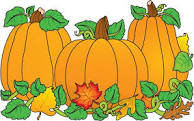 